St Peter School Advisory Council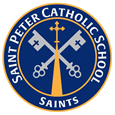 Board Meeting Minutes 03/22/20226:00pmSt Peter, Slinger Attendees: Jesse Pitts, Becky Schaefer, Jennifer Enloe, Shannon Owens, Shane Boessen, Cristhia Castro, Mark Veit, Gayle Trachsel, Fr. Jeremy Secrist Opening PrayerMission Statement: Inspiring students to love God, their Catholic Faith and Learning. Meeting Minutes Review/Updates needed to be made. Sending them out via email for approval.  Old Business: President is going to send out the agenda ahead of time, the secretary is going to send the minutes out prior to the meeting.  That way if others have things to add they can and errors can be fixed. Principal's Report:Fee structure is raising in all categories expect annual sustaining fee, home and school, kindergarten registration and morning care.  Fire inspection was completed and passed on 3/04/2022.  They now have practice fire drills once a month.  A surprise drill was done and Mr. Veit and Mrs. Trachsel reported it went very well.  Teachers and kids exited the building in a timely manner.   Food inspection went well.  The only thing noted was a sink that didn’t have hot water. That is in the process of getting fixed, with changing a hot water heater in the building.  Mrs. Gerling is retiring after 40 years. Teacher contracts are due back by April 1st 2022.  Jonni Wright has offer to put together a mentor program for new students coming to St Peter.  It would allow the new families someone to call to ask questions about things we all struggled with starting new at this school.  New Website is up and running. Balance sheet present to the advisory board has been fixed to match the bank account.  $103,417 is the grant (COVID) money we have received so far; we are still waiting on about $75,000.Diocesan Sketch Day is April 26, 2022 at the Governors Garden.  March 21st was the Diocese Professional Development Day. Mrs. Trachsel and Mr. Veit explain a little bit about their day.   Pastor's Report: Getting bids to make 6 more classrooms Waiting for the city to come and look at the concrete stairs.  Fr. Jeremy Secrist explained how important it is to be an active member of the church. Home and School Report: None Athletic Committee Report: None Parish Council Report: None Next meeting: April 26th, 2022 6pm St Peter Closing Prayer